Тема недели «Весна»Загадайте ребенку загадку:Кто утром раньше всех встаёт?Кто всем тепло и свет даёт?(Солнце)Посмотрите в окно на улице весна, но совсем пасмурно сегодня. Давайте поможем весне! Сделаем солнышко!  Показать ребенку, как нажатием пальца на пластилин сделать круг-основу солнца и предложить сделать из пластилина лучики солнца. 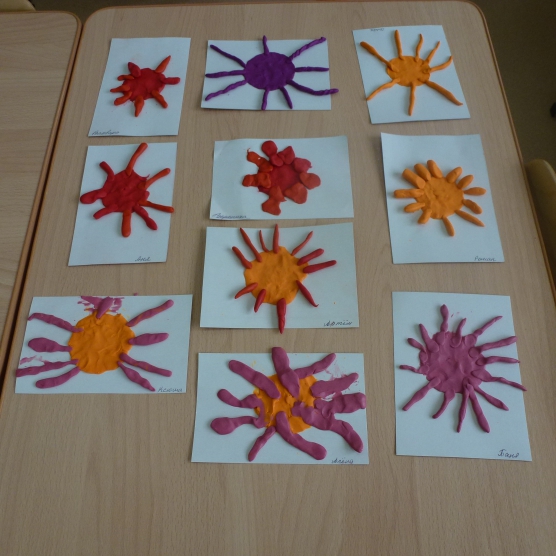 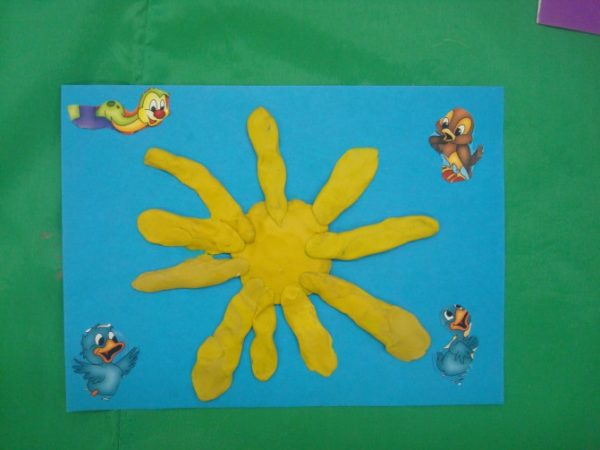 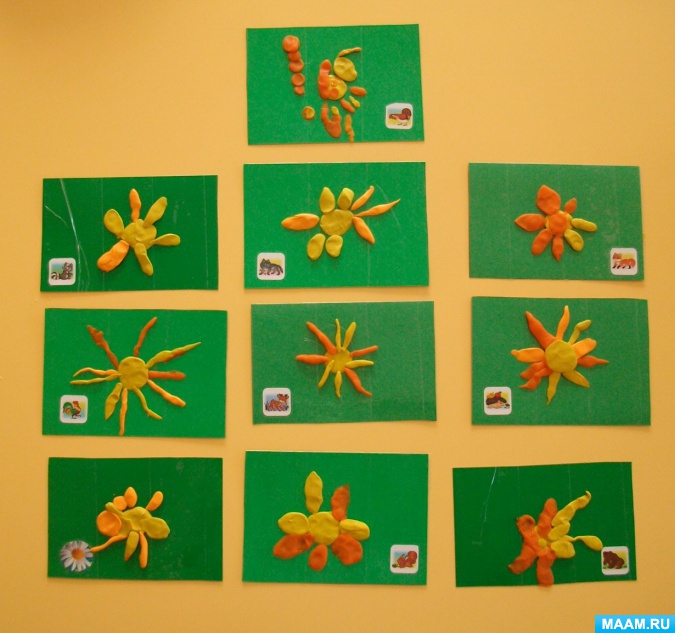 